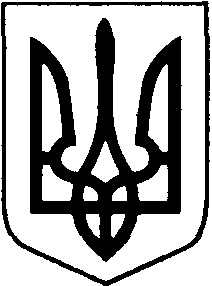 БОРАТИНСЬКА СІЛЬСЬКА РАДА ЛУЦЬКОГО РАЙОНУ ВОЛИНСЬКОЇ ОБЛАСТІРОЗПОРЯДЖЕННЯ ГОЛОВИ09 жовтня 2020 року                           с. Боратин                                   № 116/1.2 Про початок опалювального сезону2020–2021 роківВідповідно до Правил надання послуги з постачання теплової енергії і типових договорів про надання послуги з постачання теплової енергії, затверджених постановою Кабінету Міністрів України від 21 серпня 2019 року № 830, та Правил надання послуг з централізованого опалення, постачання холодної та гарячої води і водовідведення, затверджених постановою Кабінету Міністрів України від 21 липня 2005 року № 630 (зі змінами):		1. Розпочати опалювальний сезон 2020–2021 років в комунальних установах Боратинської сільської ради, виходячи з  кліматичних умов моменту встановлення середньодобової температури протягом трьох днів менше +80С;		2. З дотриманням установленого порядку здійснювати теплопостачання та гаряче водопостачання насамперед дитячим навчальним та дошкільним закладам.		3. Контроль за виконанням цього розпорядження покласти на заступника сільського голови з питань будівництва, благоустрою та розвитку інфраструктури Віктора Бехнюка.Сільський голова					           Сергій ЯРУЧИКБогдана МакарчукВИКОНАВЕЦЬ:Спеціаліст-юрисконсульт					Богдана Макарчук«___» ___________ 2020 рПОГОДЖЕНО:Секретар ради							Людмила Сахан		«___» ___________ 2020 рГоловний бухгалтер						 Олена Савчук		«___» ___________ 2020 рОЗНАЙОМЛЕНІ:Заступник сільського голови «___» ___________ 2020 р. 					Віктор Бехнюк